		Agreement		Concerning the Adoption of Harmonized Technical United Nations Regulations for Wheeled Vehicles, Equipment and Parts which can be Fitted and/or be Used on Wheeled Vehicles and the Conditions for Reciprocal Recognition of Approvals Granted on the Basis of these United Nations Regulations*(Revision 3, including the amendments which entered into force on 14 September 2017)_________		Addendum 112 – UN Regulation No. 113		Revision 4 – Amendment 2Supplement 1 to the 03 series of amendments – Date of entry into force: 29 May 2020		Uniform provisions concerning the approval of motor vehicle headlamps emitting a symmetrical passing-beam or a driving-beam or both and equipped with filament, gas-discharge light sources or LED modulesThis document is meant purely as documentation tool. The authentic and legal binding text is: ECE/TRANS/WP.29/2019/91_________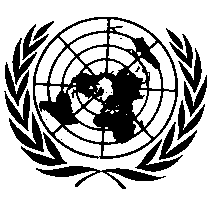 UNITED NATIONSAdd a new paragraph 5.11., to read:"5.11.	Instead of requirements of this Regulation, headlamps may conform with requirements of the latest version of UN Regulation No. 149 as it relates to headlamps emitting a symmetric passing beam."E/ECE/324/Rev.2/Add.112/Rev.4/Amend.2−E/ECE/TRANS/505/Rev.2/Add.112/Rev.4/Amend.2E/ECE/324/Rev.2/Add.112/Rev.4/Amend.2−E/ECE/TRANS/505/Rev.2/Add.112/Rev.4/Amend.21 July 2020